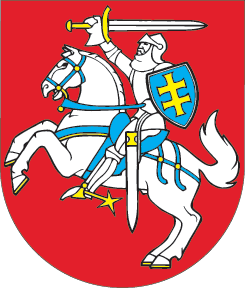 LIETUVOS RESPUBLIKOSPAKUOČIŲ IR PAKUOČIŲ ATLIEKŲ TVARKYMO ĮSTATYMO NR. IX-517 10 STRAIPSNIO PAKEITIMOĮSTATYMAS2016 m. birželio 30 d. Nr. XII-2586Vilnius1 straipsnis. 10 straipsnio pakeitimasPakeisti 10 straipsnio 1 dalį ir ją išdėstyti taip:„1. Siekdami kolektyviai organizuoti pakuočių atliekų tvarkymą, gamintojai ir importuotojai gali steigti gamintojų ir importuotojų organizaciją (toliau – organizacija) ir (ar) tapti įsteigtos organizacijos dalyviais arba organizacijai pavesti organizuoti pakuočių atliekų tvarkymą ir vykdyti visas ar dalį šio įstatymo nustatytų pareigų netapdami organizacijos dalyviais. Gamintojai ir importuotojai, siekiantys organizuoti pakuočių atliekų tvarkymą kolektyviai, privalo kiekvienais metais iki gruodžio 1 dienos pavesti organizacijai organizuoti pakuočių atliekų tvarkymą ateinančiais kalendoriniais metais (išskyrus atvejus, kai gamintojas ar importuotojas ūkinę veiklą pradeda vykdyti po gruodžio 1 dienos. Šiuo atveju gamintojai ir importuotojai organizacijai privalo pavesti pareigų vykdymą per vieną mėnesį nuo registravimo Gamintojų ir importuotojų sąvade dienos). Gamintojai ir importuotojai, pavedę savo pareigas vykdyti vienai organizacijai, negali pavesti savo pareigų vykdymo kitai organizacijai einamųjų kalendorinių metų laikotarpiu (išskyrus atvejus, kai organizacijai išduotos licencijos galiojimas yra sustabdytas arba panaikintas).“Skelbiu šį Lietuvos Respublikos Seimo priimtą įstatymą.Respublikos Prezidentė	Dalia Grybauskaitė